«Обучение детей основамбезопасности жизнедеятельностипосредствам устного народноготворчества».Устное народное творчество, в том числе и прежде всего сказки, неиссякаемая сокровищница мудрости и фантазии, опыта и наблюдательности. Вобрав в себя исторический опыт многих поколений, фольклор имеет колоссальное воспитательное значение для ребенка. Сказки наиболее любимый детьми вид народного творчества. Сказки помогают формировать художественный вкус, воспитывать доброе отношение к миру и людям. Но процесс это не простой и не быстрый, тем более что доброта многогранна: это и отзывчивость, и стремление помочь, и умение проявить сочувствие. Воспитание доброты начинается с воспитания жалости, сострадания. Детская жалость, сострадание - первая ступенька на долгом пути к человечности. Эти качества могут проявляться по отношению к сверстнику, взрослому, цветку, животному - вообще ко всему живому. Но не следует думать, что чтением сказок можно сделать ребенка добрыми отзывчивым, тем не менее, каждая сказка рождает в его душе такие чувства, как участие, волнение, сопереживание.Дети сами нуждаются в доброте и ласке, но одновременно они способны щедро и бескорыстно отдавать свою доброту всему живому. Задача взрослых - помочь им сохранить это качество на всю жизнь.Практика показывает: сказки можно
использовать и как средство обучения
детей	основам	безопасностижизнедеятельности.Размышляя над сказкой, дети учатся
определять	положительных	иотрицательных героев, правильно оценивать их поступки: осуждать коварство, жадность, лживость. Они знают, кто из героев плохой, как помочь обманутому и обиженному, как защитить его.У детей хрупкая и ранимая психика, и сказки являются тем универсальным средством, которое позволяет без морального и эмоционального ущерба рассказывать им об отрицательном вжизни    и    проводить    параллели    с современной действительностью.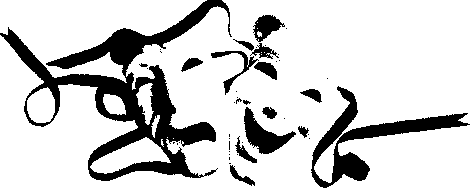 